Dear Parents,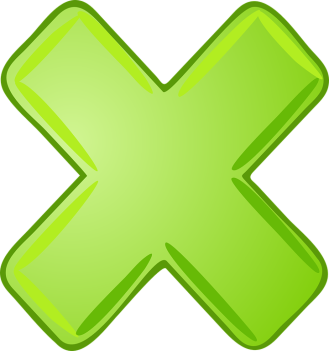 Over the course of this school year, your child will be asked to use multiplication in many ways.  The fourth grade standards call for students to compare two amounts using multiplication, find area by multiplying, determine factors and multiples, develop strategies for multiplying and dividing larger numbers, and solve word problems involving multiplication and division.  All of these concepts are made easier when students are able to quickly and accurately recall their multiplication facts.  This letter will include strategies and fun games you can use at home to help your child learn his or her facts and recall them quickly.  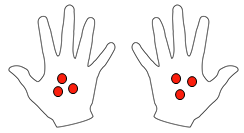 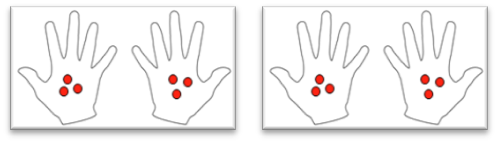 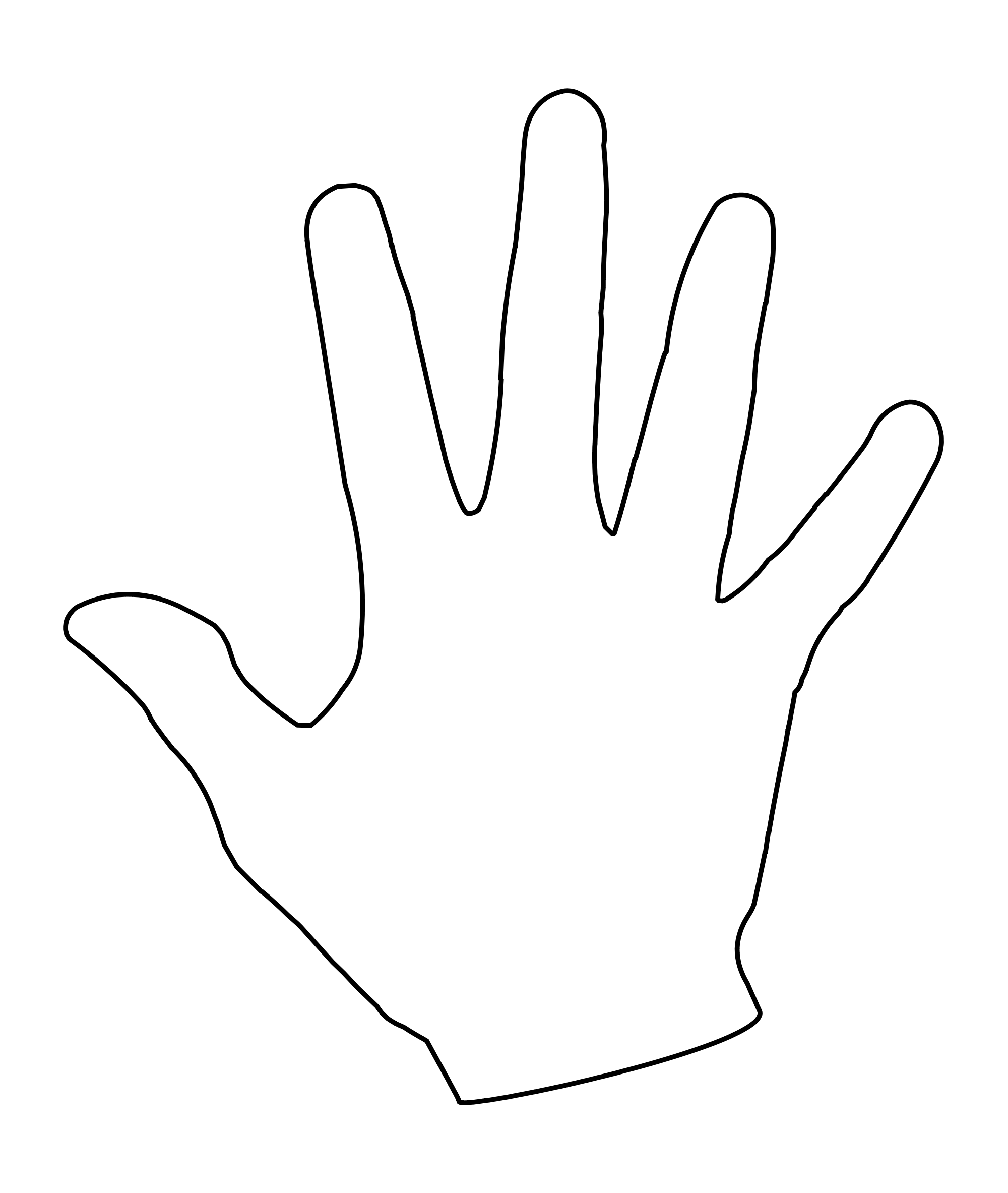 Games to Play at HomeSaluteNumber of Players:  3Materials:  playing cards or number cards 2-10Directions:  Players A and B are dealt 10 cards face down.  They sit facing one another.  They each take a card from their stack and put it on their foreheads, so they can’t see it but the other person can.  Player C says the product of the two cards.  The first player to shout out the number on their own head wins the round.  The player with the most points at the end of 10 rounds wins.  Greatest ProductNumber of Players:  2 or moreMaterials:  playing cards or number cards 2-10Directions:  Each player is dealt an equal number of cards.  At each turn, each player turns over two cards and finds their product.  The player with the greatest product keeps all the cards.  The winner is the player with the most points at the end of 10 rounds.Print your own deck of cards here: https://www.timvandevall.com/wp-content/uploads/2014/05/Playing-Card-Template.pdf 